                                                                                              проект № 967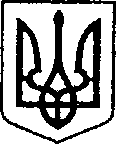                                                              УКРАЇНА                          від 23.09.2020р.                                	ЧЕРНІГІВСЬКА ОБЛАСТЬ	ПРОЕКТ     Н І Ж И Н С Ь К А    М І С Ь К А    Р А Д А            сесія VII скликання                                    Р І Ш Е Н Н Я	від                     2020 р.                	м. Ніжин	                            № Відповідно до статей 25, 26, 42, 59, 73 Закону України “Про місцеве самоврядування в Україні”, Земельного кодексу України, Закону України «Про землеустрій», Регламентy Ніжинської міської ради Чернігівської області, затвердженого рішенням Ніжинської міської ради Чернігівської області від 24 листопада 2015 року  № 1-2/2015 (із змінами), враховуючи резолюцію  першого  заступника  міського голови  з  питань  діяльності виконавчих органів ради Олійника Г.М.  на  службову записку управління комунального майна та земельних відносин № 1472 від 22.09.2020р.,                    міська рада вирішила:         Внести зміни до п.1 рішення Ніжинської міської ради  від 01 липня 2020р. № 65-75/2020 «Про надання дозволу на виготовлення  проекту  землеустрою щодо відведення земельної ділянки» та викласти його в наступній редакції:              «1.  Надати дозвіл управлінню комунального майна та земельних відносин  Ніжинської міської ради на виготовлення проекту землеустрою щодо відведення  земельної ділянки у власність Ніжинській міській раді, орієнтовною  площею 6,3000  га,  із цільовим призначенням -  для  розміщення та експлуатації будівель і споруд авіаційного транспорту, яка розташована за адресою: м. Ніжин, вул. Космонавтів».           2.  Начальнику управління комунального майна та земельних відносин Ніжинської міської ради Онокало І.А.  забезпечити оприлюднення даного рішення на офіційному сайті Ніжинської міської ради протягом п’яти робочих днів з дня його прийняття.	     3.  Організацію виконання даного рішення покласти на першого заступника міського голови з питань  діяльності виконавчих органів ради Олійника Г.М. та на управління комунального майна та  земельних відносин Ніжинської міської ради (Онокало І.А.).      4.  Контроль за виконанням даного рішення покласти на постійну комісію з питань земельних відносин, будівництва, архітектури, інвестиційного розвитку міста та децентралізації.Міський голова         				                              А.В. ЛінникПодає:начальник управління комунального майна						                    та земельних відносин                                                                     І.А. Онокало  Погоджує:секретар міської ради							      В.В. Салогуб    перший заступник міського  голови                                                                                                    з питань діяльності виконавчих                                                                                          органів ради                                                                                      Г.М. Олійникначальник відділу містобудування    							                   та архітектури, головний архітектор                                            В.Б. Мироненконачальник відділу юридично-кадрового						  забезпечення                              					       В.О. Лега постійна комісія міської ради з питань 		                        земельних відносин, будівництва, 		                  архітектури, інвестиційного розвитку                                                	                       міста та децентралізації                                                                  ____________постійна комісія міської ради з питань                        			                   регламенту, депутатської діяльності 					               та етики, законності, правопорядку,   		                    антикорупційної політики, свободи                                				                  слова та зв’язків з громадськістю 		          О.В. Щербак                              Пояснювальна запискадо проекту рішення Ніжинської міської ради до рішення Ніжинської міської ради  від 01 липня 2020р. № 65-75/2020 «Про надання дозволу на виготовлення  проекту  землеустрою щодо відведення земельної ділянки» Даний проект рішення підготовлено відповідно до статей 25, 26, 42, 59, 73 Закону України “Про місцеве самоврядування в Україні”, Земельного кодексу України, Закону України «Про землеустрій», Регламентy Ніжинської міської ради Чернігівської області, затвердженого рішенням Ніжинської міської ради Чернігівської області від 24 листопада 2015 року  № 1-2/2015 (із змінами), враховуючи резолюцію  першого  заступника  міського голови  з  питань  діяльності виконавчих органів ради Олійника Г.М.  на  службову записку управління комунального майна та земельних відносин № 1472 від 22.09.2020р. У даному проекті рішення розглядається питання внесення змін до п. 1 до рішення Ніжинської міської ради  від 01 липня 2020р. № 65-75/2020 «Про надання дозволу на виготовлення  проекту  землеустрою щодо відведення земельної ділянки»  щодо  надання дозволу управлінню комунального майна та земельних відносин  Ніжинської міської ради на виготовлення проекту землеустрою щодо відведення  земельної ділянки у власність Ніжинській міській раді, орієнтовною  площею 6,3000  га,  із цільовим призначенням - для розміщення та експлуатації будівель і споруд авіаційного транспорту,  яка розташована за адресою: м. Ніжин, вул. Космонавтів.Начальник управління комунального майна						                    та земельних відносин                                                                   І.А. Онокало  Про внесення зміни в рішення міської ради                                        № 65-75/2020 від 01.07.2020р. «Про надання дозволу на виготовлення проекту  землеустрою щодо відведення земельної ділянки»